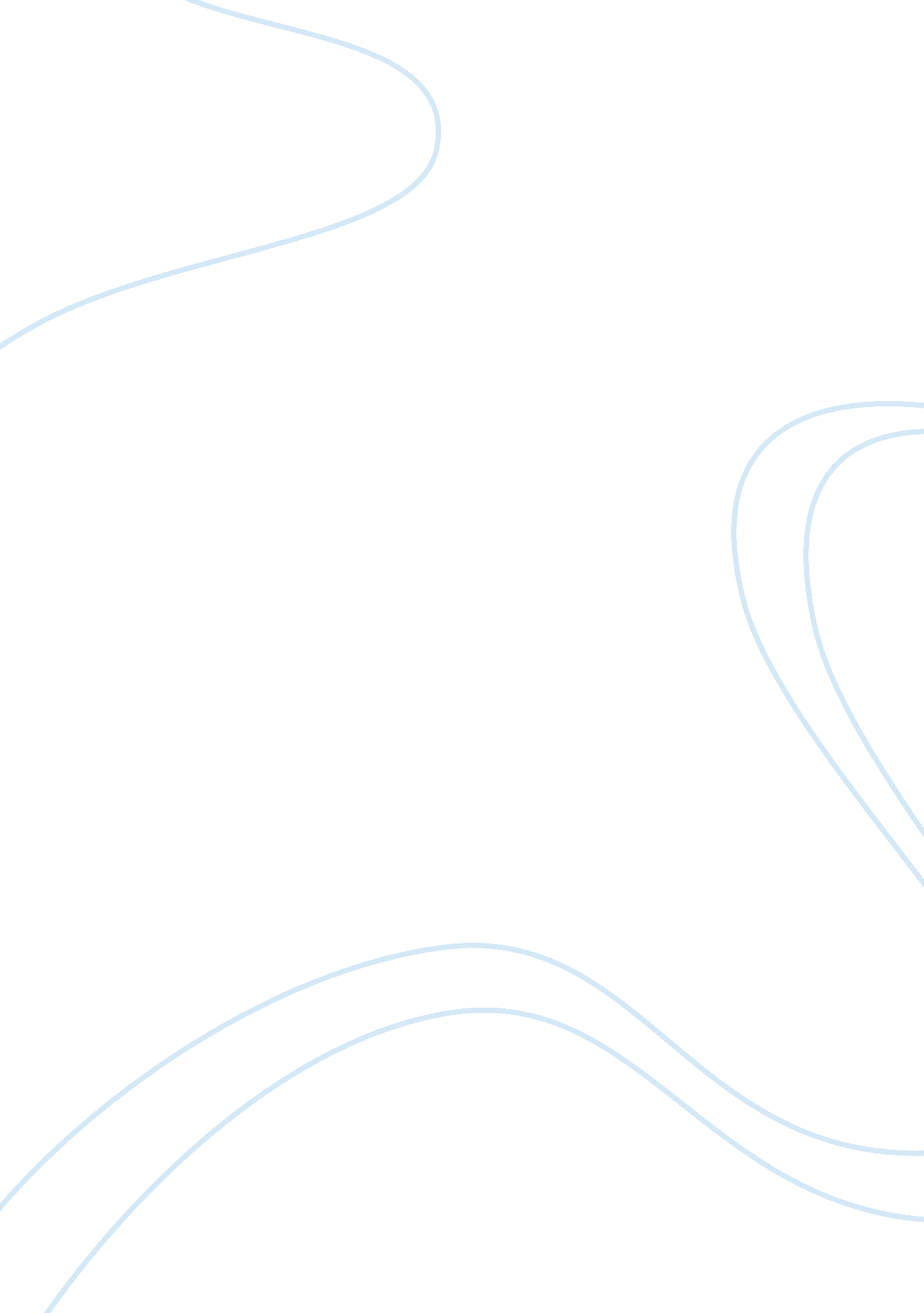 A position to plan, design, develop, implement, and evaluate the security of corp...Business, Management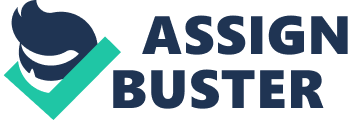 A Position to Plan, Design, Develop, Implement, and Evaluate the Security of Corporations CAREER HISTORY: 
2008 
Conducted training for an Executive Protection Team in China. 
Conducted Due Diligence and In Country Assessment for a multi-national Oil and Gas Company. 
Enhanced the security program in China, in various areas: Threat Assessment; Security Management Plan; Emergency Evaluation Plan; Operating Procedures; Kidnap and Ransom Plan, and Close Protection Team Training. 
2007 
Compiled Regional, Country, and site Crisis Management Plans and the Evaluation Plan for Thailand and Singapore. 
Advised to create and implement a security program for an oil exploration project in Africa. 
Conducted TRVA and associated surveys for oil exploration operations in Africa. 
Advised on Risk Management in Indonesia. 
Conducted a Security Survey for an educational institute in Japan. 
2006 
Conducted a Security Survey for a microprocessor plant in the Philippines. 
Enhanced security in three Petrochemical Industrial Cities in Qatar. 
Conducted a TRVA and Security Concept of Operations for an Integrated Resort in Singapore. 
2005-2004 
Conducted a TRVA on industrial facilities in three cities in Qatar. 
Advised and ensured the safety of media teams whilst reporting in Iraq. 
Managed the security for a joint Australian/Philippines company based in the Philippines and was responsible for the safety of 800 employees and the property on site (an island that has insurgency problems). 
Developed security plans, threat assessment, risk analysis, and contingency, and crisis management plans during the construction and leading into the operating phase of mining precious metals. 
Established a close liaison with law enforcing agencies, local government officials, and local communities. 
2004. 2003 
Advised on the security for the American Broadcasting Corporation in Iraq. 
Advised, implemented risk control measure, and ensured the safety of media teams deployed in hostile areas. 
2003. 2002 
Specialized in evacuation plans, security plans, travel security, individual security, and security audits for oil industry companies in the Middle East. 
Became a member of the Close Protection Team that was responsible for the safety of US Steel expatriate employees in Serbia. 
2002. 1980 
Became part of the UK SPECIAL FORCES (22 SPECIAL AIR SERVICE REGIMENT). 
Deployed on operations, training, and advisory assignments in the Middle East and Far Eastern regions. 
Held senior management posts in operations, training and development, logistics, policy, and doctrinal departments. 